大学生心理测评疫情问卷操作指南学生测评要求①该测评分两部分：心理测评、疫情期间大学生心理健康问卷调查。②心理测评总计96个题目，必须全部完成才可提交；问卷调查总计42个题目，必须全部完成才可以提交。学生操作流程图    关注公众号：大学生心理健康测评   公众号账号：eexinli   公众号二维码：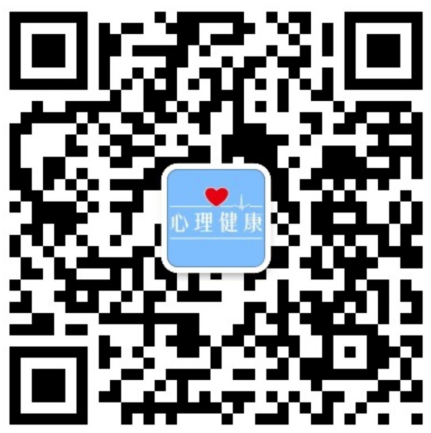 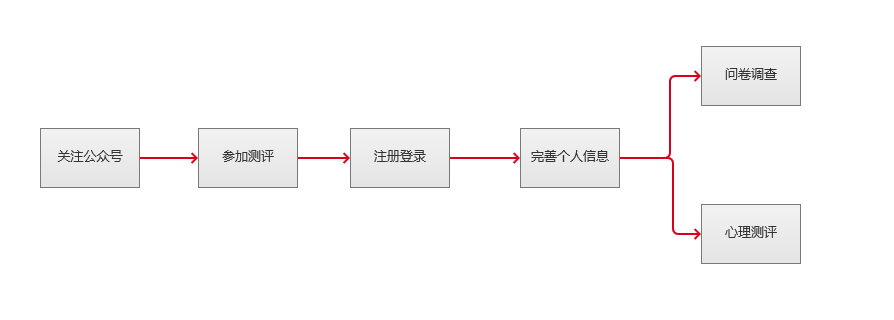 学生操作指引图示第一步： 关注公众号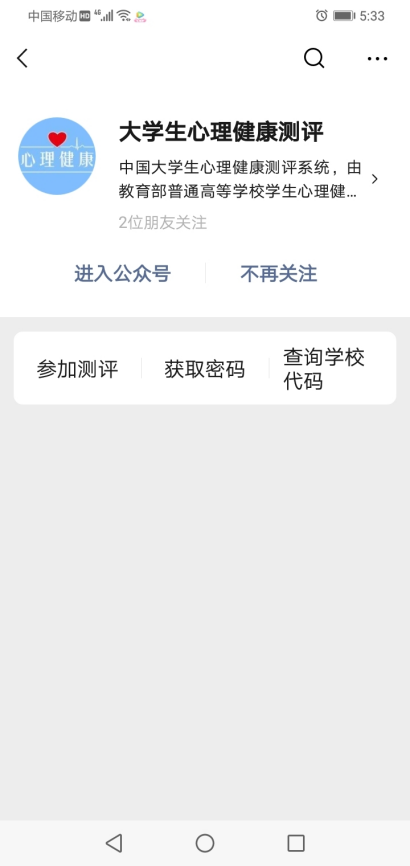  第二步：点击参加测评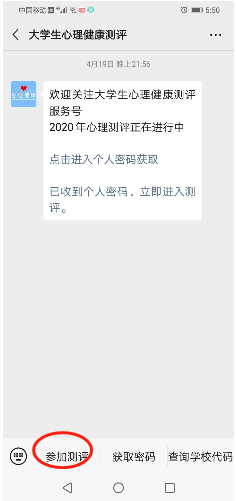  第三步：输入学校代码（11932）和学号，获取个人登录密码，完善个人信息。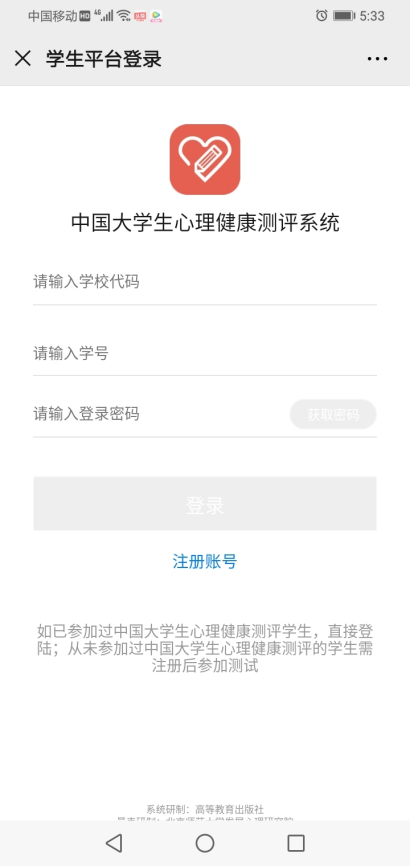  第四步：进入首页大厅，分别完成“2020春季心理测评”和“疫情期间大学生心理健康问卷调查”。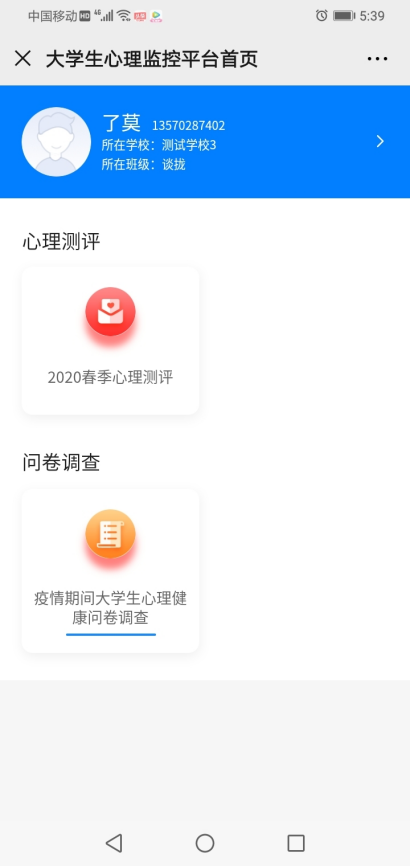  第五步：心理测评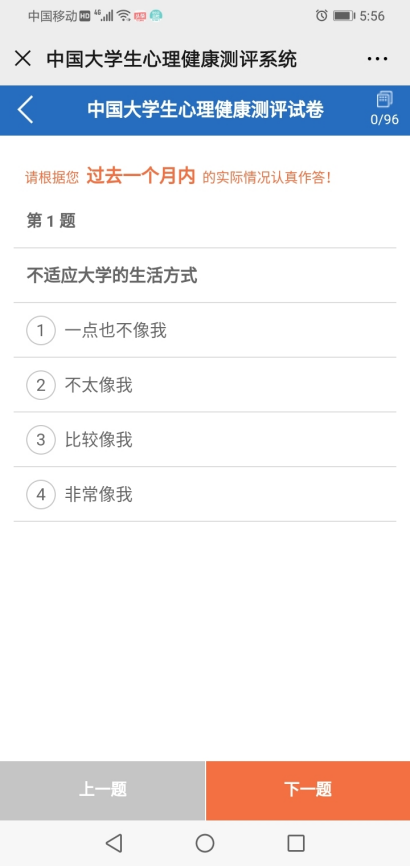 第六步：问卷调查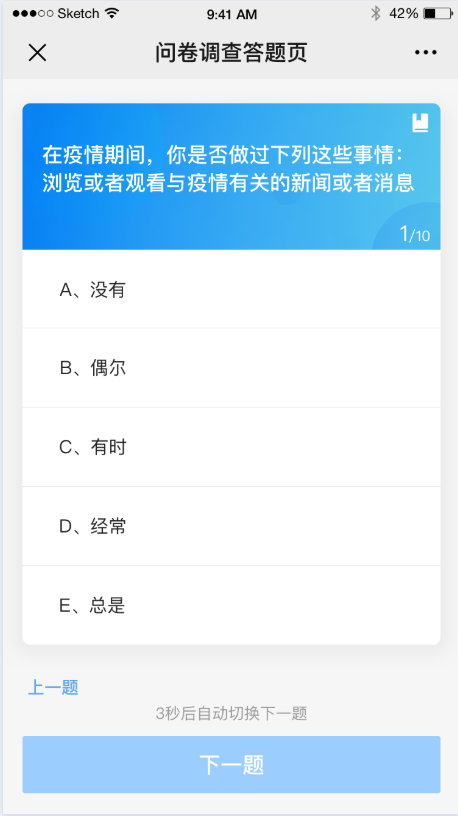 